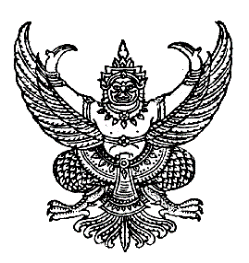 ประกาศเทศบาลตำบลปากนครเรื่อง  นโยบายต่อต้านการให้สินบนเพื่อป้องกันการทุจริตและประพฤติมิชอบ.............................................................	รัฐบาลกำหนดให้การป้องกัน ปราบปรามการทุจริตและประพฤติมิชอบเป็นนโยบายสำคัญและถือเป็นวาระแห่งชาติที่ทุกส่วนราชการจะต้องนำไปปฏิบัติให้บังเกิดผลที่เป็นรูปธรรมดังนั้น เทศบาลปากนคร จึงได้กำหนดให้นโยบายต่อต้านการให้สินบนเพื่อป้องกันการทุจริตและประพฤติมิชอบเป็นนโยบายสำคัญ ทั้งนี้เพื่อให้การปฏิบัติงานของพนักงานส่วนตำบลและพนักงานจ้าง เป็นนโยบายหลักธรรมาภิบาล ทุกภารกิจต้องโปร่งใส เป็นธรรม ตรวจสอบได้ ปลอดจากทุจริต โดยมีแนวทางปฏิบัติ ดังนี้พนักงานเทศบาลและพนักงานจ้าง ต้องไม่เกี่ยวข้องกับการรับหรือให้สินบนไม่ว่าทางตรงหรือทางอ้อมจะต้องไม่เรียกร้อง จัดหาหรือรับสินบนเพื่อประโยชน์ส่วนตนหรือประโยชน์ของส่วนรวมหรือประโยชน์ของผู้ที่เกี่ยวข้องกับตน ไม่ว่าจะเป็นคนในครอบครัว เพื่อนหรือผู้ที่มีส่วนเกี่ยวข้องในลักษณะอื่นใดหน่วยงาน จะต้องไม่เสนอว่าจะทำให้ สัญญาว่าจะทำให้หรือรับสินบนจากเจ้าหน้าที่ภาคเอกชนหรือบุคคลอื่นใดโดยมีจุดประสงค์เพื่อจูงใจให้กระทำการ ไม่กระทำการ หรือประวิงการกระทำอันมิชอบด้วยหน้าที่และกฎหมายเมื่อผู้ใดพบเห็นการกระทำที่เข้าข่ายเป็นการรับหรือให้สินบน จะต้องรายงานผู้บังคับบัญชาหรือตามช่องทางการรับเรื่องร้องเรียนที่อยู่ในความรับผิดชอบเทศบาลตำบลปากนคร คำนึงถึงความเป็นธรรมและปกป้องเจ้าหน้าที่ที่ปฏิเสธการรับสินบนโดยจะไม่ดำเนินด้านลบต่อเจ้าหน้าที่ผู้นั้นการจัดซื้อจัดจ้าง ห้ามมีการรับหรือให้สินบนในการดำเนินการจัดซื้อจัดจ้างทุกชนิดการดำเนินการต้องเป็นไปอย่างโปร่งใสซื่อสัตย์ ตรวจสอบได้และอยู่ภายใต้กฎหมายและกฎระเบียบที่เกี่ยวข้องการดำเนินการใด ๆ ตามนโยบายนี้ให้ถือปฏิบัติตามที่กำหนดไว้ ตั้งแต่บัดนี้เป็นต้นไปประกาศ ณ วันที่  5  กุมภาพันธ์  พ.ศ. 2562	(ลงชื่อ)     สมศักดิ์  อนันตพืช	        (นายสมศักดิ์  อนันตพืช)	     นายกเทศมนตรีตำบลปากนคร